Name           : Kenchi 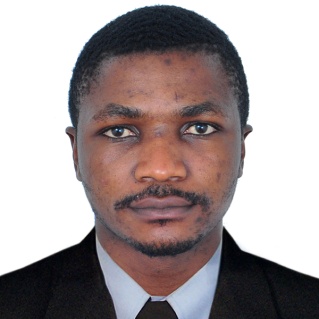 E mail       	: kenchi-262406@gulfjobseeker.com WORKING EXPERIENCE2017 –2019:Worked in Self Storage Dubai united Arab Emiratesas Safety and Operation Assistant..2015-2017Worked atThe Securer security Dubai United Arab Emirates as safety and security officer.2013-2014Worked with Black Cat Engineering and construction Doha- Qatar as Junior  safety officer2010-2011 worked as personal protective equipment supervisor in BaramakamConstruction Company in Bamenda Cameroon.RESPONSIBILITIESIssue and Monitor work permit system and ensure all requirements on the permit checklist are being followed.Participate in risk assessment study for critical activities.Complete incident investigations and issue the report  to the Site Manager and HSE ManagerUndertake Toolbox Talk with site assigned personnel and ensure that records are maintained of the talks.Provide Health and Safety  advice during shutdown activities including weekendsConduct a daily tour of the working areas and log details of the observations on the Daily Observation Register.Prepare purchase requisitions and specification of Personal Protective Equipment and other HSE equipment.Ensuring that materials are well stored in safe place, while segregating inflammable substances from combustible materials to prevent fire outbreak.Promote occupational health and safety within the organization and develop safer and healthier ways of working.Ensure that workplaces conform with organizational procedures and safety standardsInvestigate accidents, Injuries or occupational diseases to determine causes and preventive Measures.Make sure that personal protective equipmentarebeing used in workplace according to regulations.Communicate frequently with management to report on the status of occupational health and safety programs.ACHIEVEMENTSIncrease safety culture in the organization.Reduce accident rate by 5%Institutequarterly health and safety review in the organization.Follow up to see that all employees attend ISO-2015 training workshop.Encourage management and employee for firefighting training.Organize end of year talent show for employees.SKILLSExcellent knowledge in identifying hazards in the work place.Ability tocontrol workplace traffic and to see that vehicles follow the designated path.Good knowledge in fire fighting Knowledge of environmental protection.Ability to work with people of different cultural back ground.Ability to identify asbestos in environment.Flexible, Sincerity, Willingness to learn at all timesGood ability take action when need arise work place.Highly trustworthy, discreet and ethical.SAFETY OFFICERCAREER OBJECTIVEI am a competent Occupational Health and safety officer looking for the position of a health and safety officer in an establishment where my professional skills will be utilized to give significant contribution to the safety culture and continuous success of the organization that will trust my capacity and experience.EDUCATIONAL   QUALIFICATION2017   -  NEBOSH International General Certificate in occupational health and safety.2017   -  IOSH Managing safely in health and Safety.2013   -  Obtained Certificate in Department of protective system , Dubai U.A.E2013   -  Bachelor of Science ,University of Buea-Cameroon.